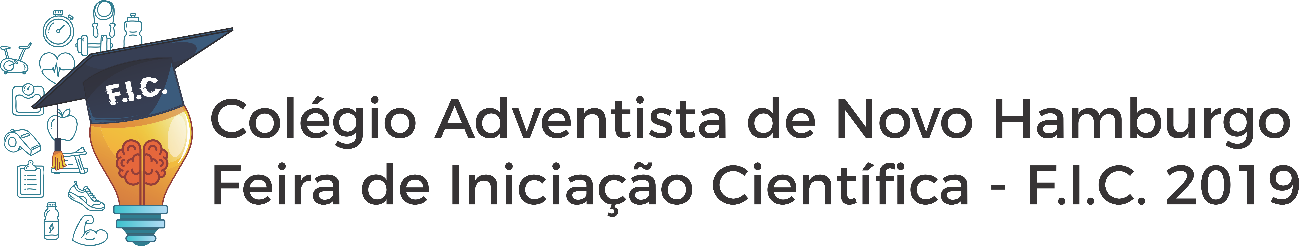 Caderno de CampoO caderno de campo é um instrumento essencial para qualquer pesquisador, pois nele serão feitos os registros dos acontecimentos relacionados ao processo de construção da pesquisa. Por isto, colocamos a seguir os passos para a elaboração de um excelente caderno de campo.1º Utilize um caderno pequeno, preferencialmente sem expirais e com capa dura;2º Na primeira página registre o seguinte:- Componentes do grupo, cada componente com o nome completo, incluindo o ORIENTADOR;- Título ou tema da pesquisa;- Ano da pesquisa.3º Numere todas as folhas em ordem seqüencial, isto é fundamental para comprovar que o caderno de campo não sofreu adulteração. 4º O que não fazer em um caderno de campo:- Não utilizar corretivos, em caso de erro, simplesmente passe um traço por cima da palavra e depois reescreva. Caso seja uma frase inteira ou um parágrafo, passe um X por cima. Esta informação poderá ser útil em outro momento;- Não arrancar folha sob hipótese nenhuma, por isto as folhas são numeradas sequencialmente;- Não passar a limpo, o caderno de campo é um rascunho, portanto não se deve passar a limpo.O caderno de campo está sujeito a acidentes tais como: folha manchada, diferentes letras, folhas amassadas (orelhas), dentre outros. Isto comprova que realmente foi usado. Um caderno muito limpo e cheiroso indica que não foi utilizado. 5º Como registrar os eventos. Para fazer os registros no caderno de campo RESPONDA as seguintes perguntas:- Quando? A data do evento que se esta registrando;- Onde? O local em que ocorreu. Sendo a casa de um componente do grupo registre a casa pelo nome do dono, se for à rua de um componente do grupo, use o nome da rua;- Quem Participou? Colocar o nome dos componentes do grupo que estavam presentes;- O que? Dar detalhes do que foi feito. Os detalhes são importantes, pois eles podem revelar aspectos a serem colocados na metodologia, nos resultados, ou simplesmente para conferência do orientador e avaliadores do projeto.Se tiver imagens do evento registre no caderno o tipo de imagem que foi feita. Todas as atividades da execução do pré projeto até a finalização do artigo científico devem estar registradas no caderno de campo. Uma cópia do cronograma do trabalho deve ser colada no caderno de campo.